The Fulbright-Creative New Zealand Pacific Writer’s Residency at the University of Hawai‘i was set up in 2004 by the Arts Board of Creative New Zealand in partnership with Fulbright New Zealand to provide an opportunity for a mid-career to senior level NZ writer of Pacific heritage to work on a project exploring Pacific identity, culture or history. The residency will run for three months between August and November 2018 (US Fall Semester) or February and May 2019 (US Spring Semester), and will provide NZ$3,000 for a return airfare to Hawai‘i, rental accommodation costs of NZ$3,000 per month, a stipend of NZ$6,000 per month and basic health insurance coverage.Applications close 5:00pm on Thursday, 1 March 2018.Hawai‘i has been identified as a strategic location for artists and for Pacific writing, with numerous universities, library resources, networks, writers’ forums and publishers. It is also an important link to mainland United States and has a flourishing indigenous culture. The resident is hosted by the Center for Pacific Islands Studies at the University of Hawai‘i, Mānoa campus. The primary aim is for the writer to work on an approved project at the University of Hawai‘i. The writer is also actively encouraged to make use of the strategic benefits of the residency, which may include any of the following:the impact of a new physical environment on the writer’s work;the cross-fertilisation of ideas resulting from mixing with residents of another culture;professional development opportunities: e.g. invitations to give lectures and interviews; making contacts with suitable agents and publishers;contributing to the development of New Zealand Pacific literature; orcreating links with Hawai‘ian writers, academics and local communities.By the end of the residency, the writer will be expected to have completed a significant amount of writing, as described in the application, and should be able to demonstrate tangible benefits to New Zealand Pacific literature.A final report following the residency must be provided within one month of return to New Zealand. This report will serve as an important resource for Creative New Zealand and Fulbright New Zealand, and will help build a picture of what this residency is achieving. To be eligible for this residency you must:be a New Zealand citizen, not a resident or citizen of the US, and not currently living in the USbe a New Zealand writer of Pacific heritage whose work explores Pacific identity, culture or historyhave already had at least two works published, accepted for publication, performed or screenedhave a specific project on which you propose to work on during the residency. The project may be in any genre, but priority is given to works that focus on developing New Zealand literature in the following genres:fictionpoetrydramanon-fiction (including biography, history, arts-related and cultural topics)playwritingBecause there are ambassadorial aspects to the residency and the writer will be representing New Zealand interests, he or she will be expected to:have a strong literary track record and previous involvement in literary festivals, events and panelsbe able to present well to overseas contacts and representativesattend an interview if short-listed.The successful candidate will be chosen by an independent selection panel appointed by Creative New Zealand and Fulbright New Zealand. The panel’s decision will be final. In selecting the grantee the panel will consider: Track record: the achievements and publishing record of the writerProject: the nature and purpose of the project the writer proposes to undertake during the Residency Development: how the residency will expand and develop the writer’s creative and professional horizons and contribute to the development of new workFuture Plans: plans the writer has to publish, perform or present work that will arise from the ResidencyThe Fulbright goal of educational and cultural exchange to increase mutual understanding between the peoples of New Zealand and the United States, and the ambassadorial qualities of applicantAlignment with the Creative New Zealand strategic priority: “High Quality Pacific art is developed by New Zealand Pacific artists”Preference for Fulbright awards is given to candidates who have not previously received a Fulbright grant or had extensive recent experience in the US (i.e. have not studied, taught, researched or worked in the US for a period aggregating more than nine months/one academic year during the past five years).The deadline for applications is 5:00pm Thursday, 1 March 2018.Shortlisted applicants will be notified by late March and will be interviewed in mid-April.The successful applicant will be notified in late April and asked to ensure confidentiality until further notice, and informed that the award offer is conditional on Foreign Scholarship Board (FSB) approval in the US.The residency will run for a 3 month period between August and November 2018 or February and May 2019.The resident writer shall liaise with the Center for Pacific Islands Studies to identify and secure appropriate accommodation in close proximity to the centre. The resident writer will decide what accommodation he/she will reside in, and will have responsibility for paying for that accommodation. Fulbright New Zealand shall provide NZ$9,000 to the resident writer towards accommodation costs.On the completion of the residency, Creative New Zealand and Fulbright New Zealand will conduct an evaluation and will take into account the following:the number and calibre of applicants for the residencythe quality of the project delivered by the recipient (based on the information given in the original application with outcomes achieved and variances noted)*the quality of experience enjoyed by the recipientthe added strategic benefits that have accrued to the recipientthe added value that has been obtained for New Zealand literaturereports from the University of Hawai‘i and other agencies or facilitators based in Hawai‘ioutcomes achieved for Fulbright New Zealandoutcomes achieved for Creative New Zealand's Strategic Plan: “High Quality Pacific art is developed by New Zealand Pacific artists”.* The writer will not be expected to have achieved publication of his/her project during the residency.Please read these instructions carefully and complete the checklist provided. To apply for this award you must complete the enclosed application form (Section 3) and arrange for all required documents to be submitted to Fulbright New Zealand by the application deadline. Completed application forms and all additional documents must be emailed to Lauren Parsons at Fulbright New Zealand (Lauren@fulbright.org.nz). Instructions contained within the application form must be followed carefully. Your application and required documents must be sent as Microsoft Word files, not PDF. All required documents, including references, must be submitted before the deadline.Completed applications and all required documents must be submitted by email to Lauren@fulbright.org.nz by 5pm Thursday 1 March 2018. Late applications will not be considered.In order to complete an application, all required documents listed below must be submitted by the deadline.All questions must be answered in English. Do not handwrite. Answers must be typed (12 point font maximum). APPLICANT DETAILSCONTACT DETAILSPROFESSIONAL DETAILSPROGRAMME INFORMATIONPREVIOUS GRANTS/FUNDINGIDENTIFICATION OF REFEREESList the details of two people who will supply letters of reference. References must be emailed to Lauren@fulbright.org.nz directly from the referees. PREVIOUS ARRESTS/CONVICTIONSREQUIRED DOCUMENTSIn order to complete your application you must arrange for ALL of the following documents to be submitted to Lauren@fulbright.org.nz by the application deadline. Completed application formLiterary CV. This must cite published or performed works.Sample of a work currently in progress. Up to ten pages maximum.Scan of the photo ID page of your New Zealand passportDetailed project planPersonal statementTwo letters of reference (Must be submitted directly to Fulbright NZ by the referees)APPLICANT CHECKLIST AND STATEMENTBefore signing, please mark an X in each box below to confirm you have read, understood, and complied with the following: SIGNATUREBy my signature below, I attest that, to the best of my knowledge, the information provided in all parts of my application is complete and accurate.FULBRIGHT-CREATIVE NEW ZEALANDPACIFIC WRITERS RESIDENCY AWARD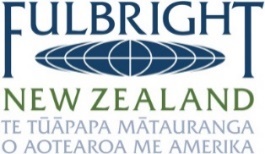 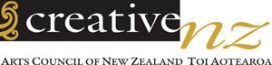 APPLICATION PACKAPPLICATION PACKSECTION 1: AWARD INFORMATIONKEY CONTACTEnquiries should be addressed to:Enquiries should be addressed to:Lauren ParsonsProgramme ManagerFulbright New ZealandLauren@fulbright.org.nz04 494 1504Level 8, 120 Featherston Street / PO Box 3465, Wellington 6140, New Zealandwww.fulbright.org.nzWHY HAWAI’I?AIMS OF THE AWARDOBJECTIVESELIGIBILITYSELECTION CRITERIATIMEFRAMEACCOMODATIONEVALUATIONSECTION 2: APPLICATION INSTRUCTIONS AND CHECKLISTAPPLICATION FORMATDEADLINEAPPLICATION CHECKLISTLetters from two referees (must be sent via email direct from referee to Lauren@fulbright.org.nz)Letters from two referees (must be sent via email direct from referee to Lauren@fulbright.org.nz)Completed application formCompleted application formLiterary CV (must cite published or performed works)Up to ten pages of a current work in progressScan of photo ID page of New Zealand passportDetailed project planPersonal statement SECTION 3: APPLICATION FORMTitle     (Dr, Ms, Mr, Mrs, Miss)Title     (Dr, Ms, Mr, Mrs, Miss)Title     (Dr, Ms, Mr, Mrs, Miss)Full name    (as on passport)Full name    (as on passport)Full name    (as on passport)Date of Birth   (dd/mm/yyyy)Date of Birth   (dd/mm/yyyy)Date of Birth   (dd/mm/yyyy)City & country of birthCity & country of birthCity & country of birthCountry of citizenship (list all)Country of citizenship (list all)Country of citizenship (list all)NZ Passport NumberNZ Passport NumberNZ Passport NumberGenderGenderGenderGenderMaleMaleMaleFemaleDo you have US permanent residency?Do you have US permanent residency?Do you have US permanent residency?Do you have US permanent residency?YesYesYesNo (i.e. a green card) (i.e. a green card) (i.e. a green card) (i.e. a green card) (i.e. a green card) (i.e. a green card) (i.e. a green card) (i.e. a green card) (i.e. a green card) (i.e. a green card) (i.e. a green card) (i.e. a green card) (i.e. a green card) (i.e. a green card) (i.e. a green card) (i.e. a green card)Which ethnic group(s) do you belong to? Tick all boxes that apply. (This is asked for statistical purposes only)Which ethnic group(s) do you belong to? Tick all boxes that apply. (This is asked for statistical purposes only)Which ethnic group(s) do you belong to? Tick all boxes that apply. (This is asked for statistical purposes only)Which ethnic group(s) do you belong to? Tick all boxes that apply. (This is asked for statistical purposes only)Which ethnic group(s) do you belong to? Tick all boxes that apply. (This is asked for statistical purposes only)Which ethnic group(s) do you belong to? Tick all boxes that apply. (This is asked for statistical purposes only)Which ethnic group(s) do you belong to? Tick all boxes that apply. (This is asked for statistical purposes only)Which ethnic group(s) do you belong to? Tick all boxes that apply. (This is asked for statistical purposes only)Which ethnic group(s) do you belong to? Tick all boxes that apply. (This is asked for statistical purposes only)Which ethnic group(s) do you belong to? Tick all boxes that apply. (This is asked for statistical purposes only)Which ethnic group(s) do you belong to? Tick all boxes that apply. (This is asked for statistical purposes only)Which ethnic group(s) do you belong to? Tick all boxes that apply. (This is asked for statistical purposes only)Which ethnic group(s) do you belong to? Tick all boxes that apply. (This is asked for statistical purposes only)Which ethnic group(s) do you belong to? Tick all boxes that apply. (This is asked for statistical purposes only)Which ethnic group(s) do you belong to? Tick all boxes that apply. (This is asked for statistical purposes only)Which ethnic group(s) do you belong to? Tick all boxes that apply. (This is asked for statistical purposes only)Cook Island MāoriFijianFijianFijianNiueanNiueanNiueanNiueanSamoanTokelauanTonganTonganTonganPākehā/EuropeanPākehā/EuropeanPākehā/EuropeanPākehā/EuropeanMāoriOther (Please elaborate on other specific ethnicity and/or iwi affiliations where applicable)Other (Please elaborate on other specific ethnicity and/or iwi affiliations where applicable)Other (Please elaborate on other specific ethnicity and/or iwi affiliations where applicable)Other (Please elaborate on other specific ethnicity and/or iwi affiliations where applicable)Other (Please elaborate on other specific ethnicity and/or iwi affiliations where applicable)Other (Please elaborate on other specific ethnicity and/or iwi affiliations where applicable)Professional travel and/or residence abroad during the last five years (list countries, dates, and purpose of activity)Professional travel and/or residence abroad during the last five years (list countries, dates, and purpose of activity)Professional travel and/or residence abroad during the last five years (list countries, dates, and purpose of activity)Professional travel and/or residence abroad during the last five years (list countries, dates, and purpose of activity)Professional travel and/or residence abroad during the last five years (list countries, dates, and purpose of activity)Professional travel and/or residence abroad during the last five years (list countries, dates, and purpose of activity)Professional travel and/or residence abroad during the last five years (list countries, dates, and purpose of activity)Professional travel and/or residence abroad during the last five years (list countries, dates, and purpose of activity)Professional travel and/or residence abroad during the last five years (list countries, dates, and purpose of activity)Professional travel and/or residence abroad during the last five years (list countries, dates, and purpose of activity)Professional travel and/or residence abroad during the last five years (list countries, dates, and purpose of activity)Professional travel and/or residence abroad during the last five years (list countries, dates, and purpose of activity)Professional travel and/or residence abroad during the last five years (list countries, dates, and purpose of activity)Professional travel and/or residence abroad during the last five years (list countries, dates, and purpose of activity)Professional travel and/or residence abroad during the last five years (list countries, dates, and purpose of activity)Email addressCell phone numberPostal addressCurrent employer (organization name)Current position (job title)List your most significant professional accomplishments, honours and awards:List your most significant professional accomplishments, honours and awards:List up to five significant publications:List up to five significant publications:Project TitleBrief Summary of project (2-3 sentences)Detailed Project PlanProvide a detailed plan outlining the project you intend to undertake in Hawai’i.Submit as a separate word documentProvide detail under the headings; Purpose, Goals/objectives, Timeline and OutcomesDo not exceed 2 A4 pages, typed, maximum font size 12. Personal StatementThe purpose of the Fulbright New Zealand programme is to encourage the exchange of ideas between New Zealand and the US in order to increase understanding between people of the two countries. Provide a statement outlining how you intend to engage with both your immediate colleagues and the wider community in Hawaii, in addition to completing your creative writing project. Indicate what you expect to achieve personally as a result of participating in this highly prestigious exchange programme and outline how you will use what you have learned on your return. Submit as a separate word documentDo not exceed 1 A4 page, typed, maximum font size 12.Previous Fulbright grant/sYes   NoIf yes, list most recent first; specify type of grant and datesIf yes, list most recent first; specify type of grant and datesIf yes, list most recent first; specify type of grant and datesIf yes, list most recent first; specify type of grant and datesIf yes, list most recent first; specify type of grant and datesIf yes, list most recent first; specify type of grant and datesIf yes, list most recent first; specify type of grant and datesPrevious Creative NZ fundingYes   NoIf yes, list most recent first; specify type of funding and datesIf yes, list most recent first; specify type of funding and datesIf yes, list most recent first; specify type of funding and datesIf yes, list most recent first; specify type of funding and datesIf yes, list most recent first; specify type of funding and datesIf yes, list most recent first; specify type of funding and datesIf yes, list most recent first; specify type of funding and datesReferee #1Referee #2NamePosition/title, employerEmail addressPhone numberHave you ever been arrested, or convicted by a court of law?YesNoIf you answered ‘Yes’ to the above question, please attach to this application as much additional information as possible, including a description of the charge or conviction, the date, the factual circumstances and supporting court documentation. You may be contacted for additional information. If you are arrested or convicted by a court of law after the submission of this application, you must promptly inform Fulbright New Zealand in writing. Applicants must disclose all prior criminal convictions (excluding traffic violations), whether in New Zealand or elsewhere. Failure to disclose a criminal conviction, or providing inaccurate or misleading information, may result in the withdrawal of a Fulbright award. A criminal conviction may affect your eligibility to obtain a visa. If you have any questions or concerns, please contact lauren@fulbright.org.nz.If you answered ‘Yes’ to the above question, please attach to this application as much additional information as possible, including a description of the charge or conviction, the date, the factual circumstances and supporting court documentation. You may be contacted for additional information. If you are arrested or convicted by a court of law after the submission of this application, you must promptly inform Fulbright New Zealand in writing. Applicants must disclose all prior criminal convictions (excluding traffic violations), whether in New Zealand or elsewhere. Failure to disclose a criminal conviction, or providing inaccurate or misleading information, may result in the withdrawal of a Fulbright award. A criminal conviction may affect your eligibility to obtain a visa. If you have any questions or concerns, please contact lauren@fulbright.org.nz.If you answered ‘Yes’ to the above question, please attach to this application as much additional information as possible, including a description of the charge or conviction, the date, the factual circumstances and supporting court documentation. You may be contacted for additional information. If you are arrested or convicted by a court of law after the submission of this application, you must promptly inform Fulbright New Zealand in writing. Applicants must disclose all prior criminal convictions (excluding traffic violations), whether in New Zealand or elsewhere. Failure to disclose a criminal conviction, or providing inaccurate or misleading information, may result in the withdrawal of a Fulbright award. A criminal conviction may affect your eligibility to obtain a visa. If you have any questions or concerns, please contact lauren@fulbright.org.nz.If you answered ‘Yes’ to the above question, please attach to this application as much additional information as possible, including a description of the charge or conviction, the date, the factual circumstances and supporting court documentation. You may be contacted for additional information. If you are arrested or convicted by a court of law after the submission of this application, you must promptly inform Fulbright New Zealand in writing. Applicants must disclose all prior criminal convictions (excluding traffic violations), whether in New Zealand or elsewhere. Failure to disclose a criminal conviction, or providing inaccurate or misleading information, may result in the withdrawal of a Fulbright award. A criminal conviction may affect your eligibility to obtain a visa. If you have any questions or concerns, please contact lauren@fulbright.org.nz.If you answered ‘Yes’ to the above question, please attach to this application as much additional information as possible, including a description of the charge or conviction, the date, the factual circumstances and supporting court documentation. You may be contacted for additional information. If you are arrested or convicted by a court of law after the submission of this application, you must promptly inform Fulbright New Zealand in writing. Applicants must disclose all prior criminal convictions (excluding traffic violations), whether in New Zealand or elsewhere. Failure to disclose a criminal conviction, or providing inaccurate or misleading information, may result in the withdrawal of a Fulbright award. A criminal conviction may affect your eligibility to obtain a visa. If you have any questions or concerns, please contact lauren@fulbright.org.nz.If you answered ‘Yes’ to the above question, please attach to this application as much additional information as possible, including a description of the charge or conviction, the date, the factual circumstances and supporting court documentation. You may be contacted for additional information. If you are arrested or convicted by a court of law after the submission of this application, you must promptly inform Fulbright New Zealand in writing. Applicants must disclose all prior criminal convictions (excluding traffic violations), whether in New Zealand or elsewhere. Failure to disclose a criminal conviction, or providing inaccurate or misleading information, may result in the withdrawal of a Fulbright award. A criminal conviction may affect your eligibility to obtain a visa. If you have any questions or concerns, please contact lauren@fulbright.org.nz.I understand that the information given in my application will be used solely for the purpose of assessing my application for a Fulbright-Creative New Zealand Pacific Writer’s Residency and I assent to the information contained in this application being made available to members of the Fulbright selection committees, relevant Fulbright New Zealand staff and US Fulbright administrators.I understand that the information given in my application will be used solely for the purpose of assessing my application for a Fulbright-Creative New Zealand Pacific Writer’s Residency and I assent to the information contained in this application being made available to members of the Fulbright selection committees, relevant Fulbright New Zealand staff and US Fulbright administrators.I am a New Zealand citizen currently living in New Zealand.I am neither a US citizen nor a US permanent resident.Upon the completion of an authorised stay in the US under the Fulbright Programme, I agree to return to New Zealand for two years to fulfil the home residency requirement of the J-1 Exchange Visitor visa.Upon the completion of an authorised stay in the US under the Fulbright Programme, I agree to return to New Zealand for two years to fulfil the home residency requirement of the J-1 Exchange Visitor visa.I understand all the conditions of this award as set forth in the Application Pack and promise to abide by these conditions should I be offered a Fulbright-Creative New Zealand award.I understand all the conditions of this award as set forth in the Application Pack and promise to abide by these conditions should I be offered a Fulbright-Creative New Zealand award.I have enclosed/attached a recent curriculum vitae (citing published or performed works)I have arranged for two reference letters to be submitted.I have enclosed up to ten pages of a work in progress.I have enclosed/attached a scan/photocopy of the information page of my New Zealand passport.I have attached a detailed project plan. I have attached a personal statement.NameDate SignatureA typed signature is sufficient